             Integrantes del Comité de Transparencia Del Sindicato de Trabajadores al Servicio de la Juntas de Agua Potable y Alcantarillado de los Municipios De Badiraguato y Salvador Alvarado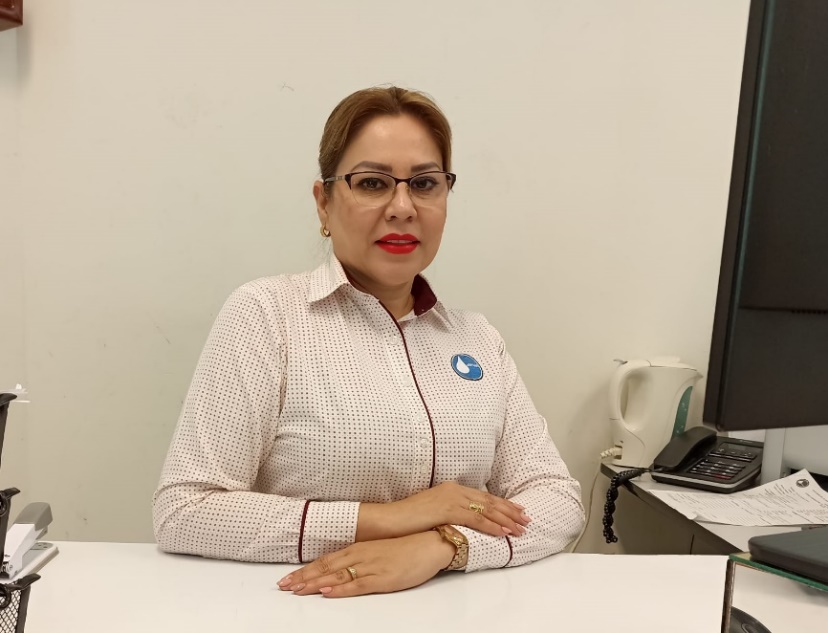                               C. Alma Georgina Higuera Duarte                             Titular de la Unidad de Transparencia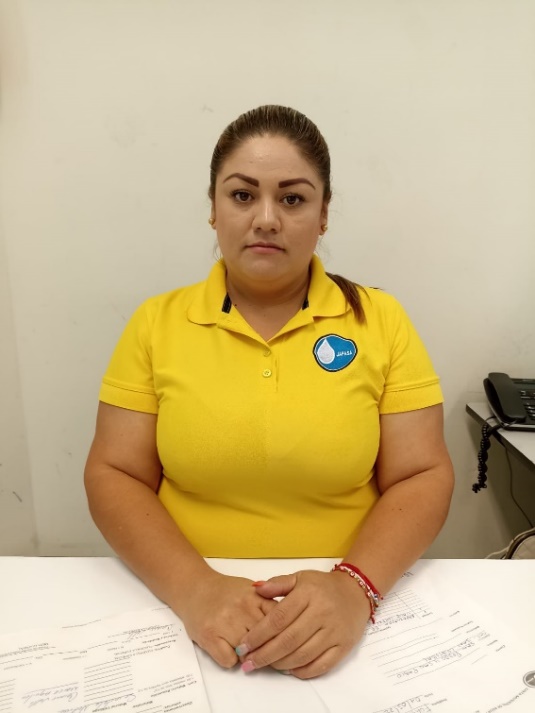                               C. Paulina Sugey Santos Diaz                                               Presidente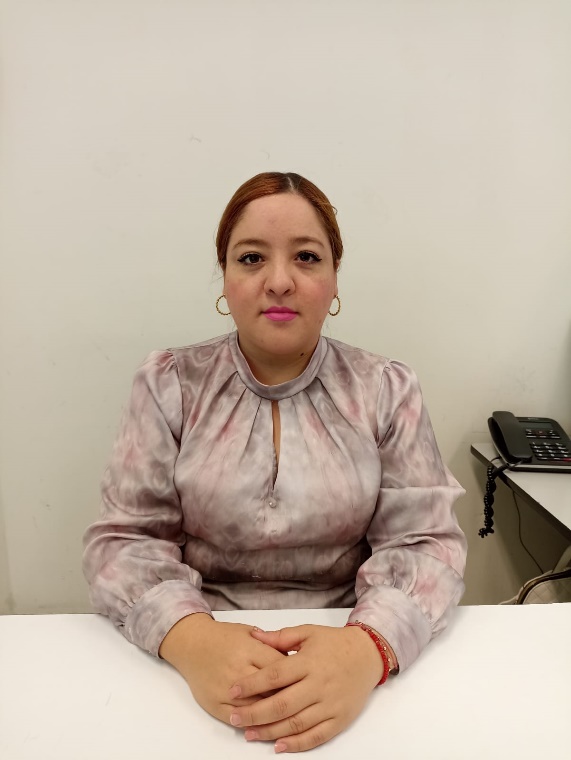                               Lic. Liliana Machado López                                                   Integrante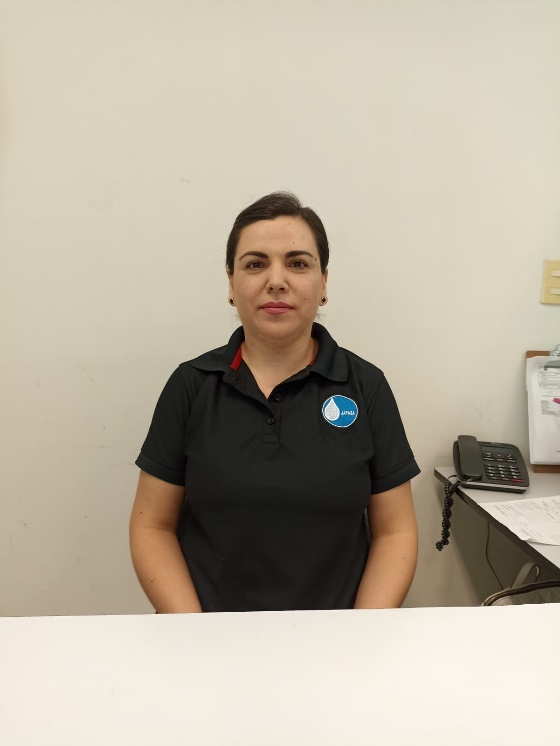                         C.P. María Antonia Montoya Reyes                                                 Integrante